Помните!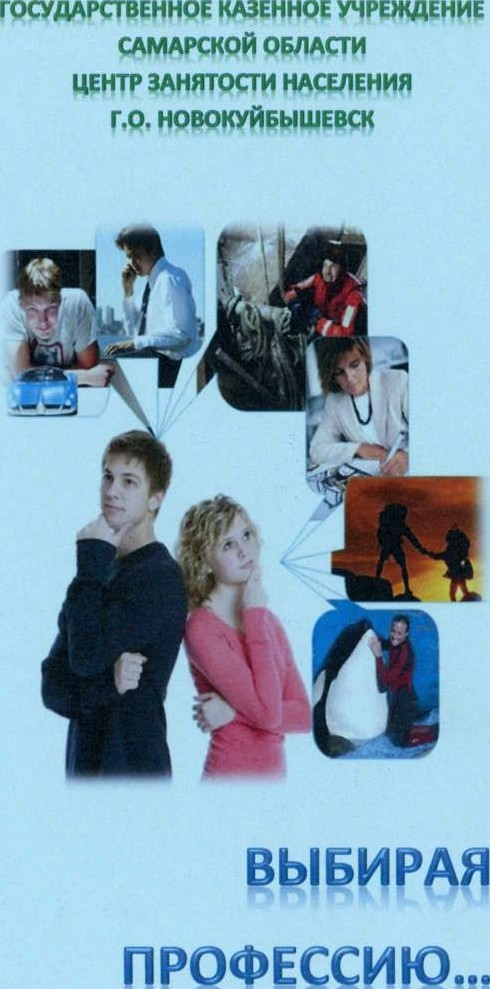 Выбор профессии - это, прежде всего,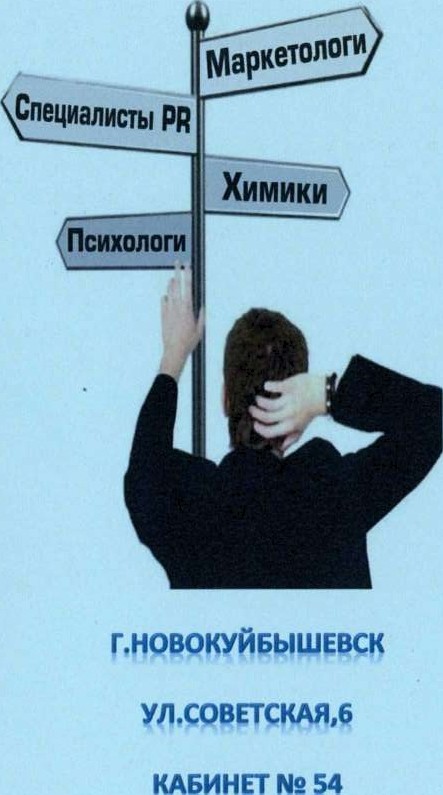 	Ваш выбор.Выбирая профессию, Вы выбираете не только способ, каким Вы будете зарабатывать на жизнь, но и образ жизни.Легкомысленный выбор профессии - это эксперимент, который может обойтись очень дорого не только Вам, но и окружающим.ЖЕЛАЕМ УДАЧИ!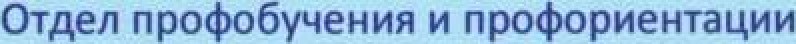 ГKУCO «Центр занятости населения г.о. Новокуйбышевск»Наш адрес: г. Новокуйбышевск, ул. Репина, д. 3знать о требованиях, которые каждая из этих профессий предъявляет к индивидуальным особенностям человека (хорошая память, внимание, высокая ответственность и т.п.), к состоянию здоровья, психологическим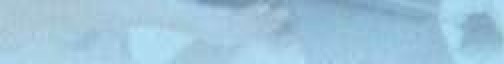 качествам.Необходимо определиться: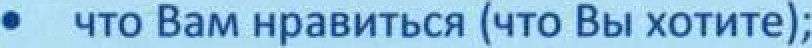 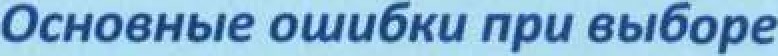 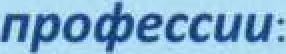 ”ориентация на престижность, популярность профессии. Помните, чтo мода на профессии обманчива и непостоянна;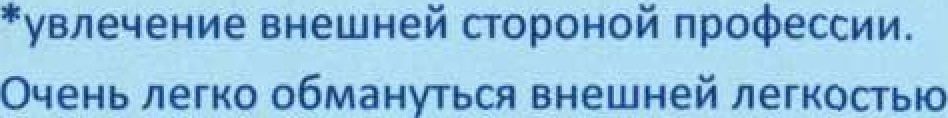 Сейчас Вы стоите на пороге взрослой жизни.Вы выбираете себе профессию.И выбор, который Вы сделаете сейчас, будет влиять на всю Вашу жизнь.О выборе профессии желательно задуматься уже в 14-15 лет (в 9 классе) Вам необходимо определиться, на каких предметах сосредоточить свое внимание, к поступлению в какое учебное заведение готовиться.В современном мире насчитывается более 40 тысяч профессий.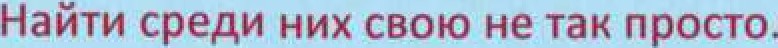                    При выборе профессии:1. Необходимо получить как можно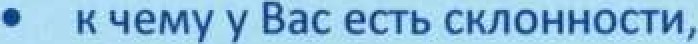 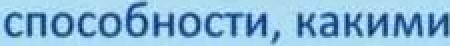 профессионально важными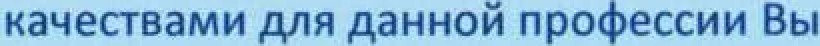 обладаете (что Вы можете).Необходимо иметь представление о том, какие профессии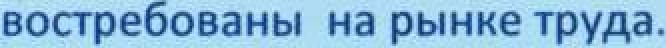 Жизнь не стоит на месте. Вместе с изменениями в экономической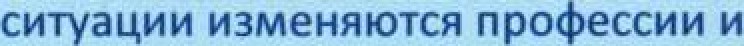 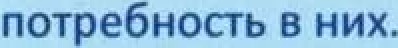 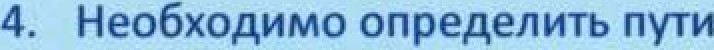           получения профессии, где Вы будете                                учиться: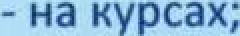 одних и тяжестью, скукой других профессий;*ориентация на желание родителей. Помните о том, что не Вашим родителям, а Вам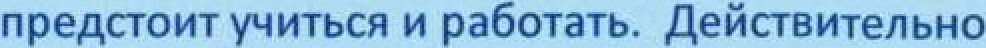 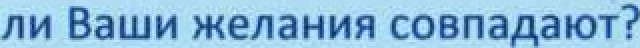 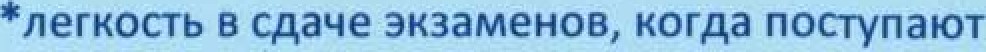 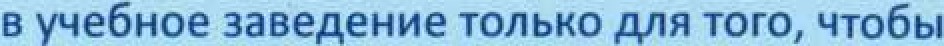 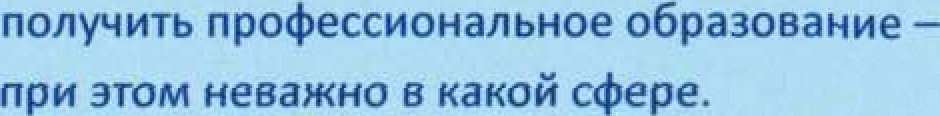 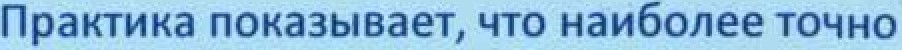 ответить на все вопросы, которые у Вас возникают, удается тем, кто в их решении  полагается не только на себя, но и   обращается за помощью к специалистам в  области профориентации.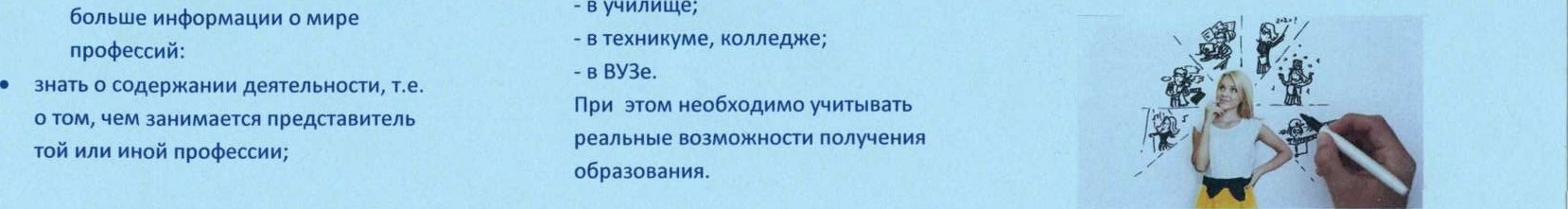 